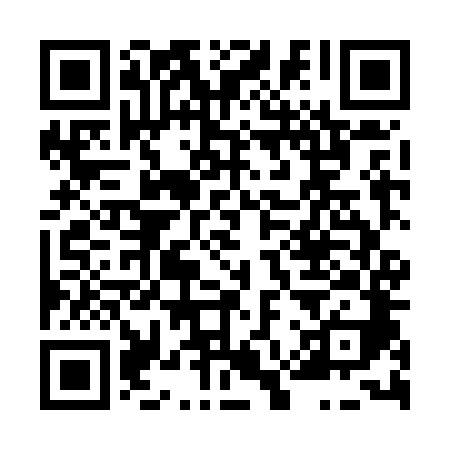 Ramadan times for Bohuliby, Czech RepublicMon 11 Mar 2024 - Wed 10 Apr 2024High Latitude Method: Angle Based RulePrayer Calculation Method: Muslim World LeagueAsar Calculation Method: HanafiPrayer times provided by https://www.salahtimes.comDateDayFajrSuhurSunriseDhuhrAsrIftarMaghribIsha11Mon4:364:366:2412:124:086:016:017:4312Tue4:344:346:2212:124:096:036:037:4413Wed4:314:316:1912:114:106:056:057:4614Thu4:294:296:1712:114:126:066:067:4815Fri4:274:276:1512:114:136:086:087:5016Sat4:244:246:1312:114:146:096:097:5117Sun4:224:226:1112:104:166:116:117:5318Mon4:204:206:0912:104:176:136:137:5519Tue4:174:176:0612:104:186:146:147:5720Wed4:154:156:0412:094:196:166:167:5921Thu4:124:126:0212:094:216:176:178:0022Fri4:104:106:0012:094:226:196:198:0223Sat4:074:075:5812:094:236:206:208:0424Sun4:054:055:5612:084:246:226:228:0625Mon4:024:025:5312:084:256:246:248:0826Tue4:004:005:5112:084:276:256:258:1027Wed3:573:575:4912:074:286:276:278:1228Thu3:553:555:4712:074:296:286:288:1429Fri3:523:525:4512:074:306:306:308:1530Sat3:503:505:4312:064:316:316:318:1731Sun4:474:476:401:065:327:337:339:191Mon4:444:446:381:065:347:357:359:212Tue4:424:426:361:065:357:367:369:233Wed4:394:396:341:055:367:387:389:254Thu4:364:366:321:055:377:397:399:275Fri4:344:346:301:055:387:417:419:306Sat4:314:316:281:045:397:427:429:327Sun4:284:286:251:045:407:447:449:348Mon4:264:266:231:045:417:457:459:369Tue4:234:236:211:045:427:477:479:3810Wed4:204:206:191:035:447:497:499:40